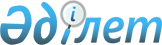 О внесении изменений в постановление акимата Щербактинского района от 11 августа 2014 года № 273/15 "Об определении мест для размещения агитационных печатных материалов и помещений для проведения встреч с избирателями"Постановление акимата Щербактинского района Павлодарской области от 29 декабря 2022 года № 289/1. Зарегистрировано в Министерстве юстиции Республики Казахстан 29 декабря 2022 года № 31421
      Акимат Щербактинского района ПОСТАНОВЛЯЕТ:
      1. Внести в постановление акимата Щербактинского района от 11 августа 2014 года № 273/15 "Об определении мест для размещения агитационных печатных материалов и помещений для проведения встреч с избирателями" (зарегистрировано в Реестре государственной регистрации нормативных правовых актов под № 4002) следующие изменения:
      заголовок к указанному постановлению изложить в новой редакции:
      "Об определении мест для размещения агитационных печатных материалов для всех кандидатов на территории Щербактинского района";
      пункт 1 указанного постановления изложить в новой редакции:
      "1. Определить совместно с Щербактинской районной территориальной избирательной комиссией места для размещения агитационных печатных материалов для всех кандидатов на территории Щербактинского района согласно приложению к настоящему постановлению.";
      пункт 2 указанного постановления исключить; 
      приложение 1 к указанному постановлению изложить в новой редакции согласно приложению к настоящему постановлению;
      приложение 2 к указанному постановлению исключить.
      2. Контроль за исполнением настоящего постановления возложить на руководителя аппарата акима Щербактинского района.
      3. Настоящее постановление вводится в действие по истечении десяти календарных дней после дня его первого официального опубликования. Места для размещения агитационных печатных материалов для всех кандидатов на территории Щербактинского района
					© 2012. РГП на ПХВ «Институт законодательства и правовой информации Республики Казахстан» Министерства юстиции Республики Казахстан
				
      Аким Щербактинского района 

А. Абеуов
Приложение
к решению акимата
Щербактинского района
от 29 декабря 2022 года
№ 289/1Приложение к
постановлению акимата
Щербактинского района
от 11 августа 2014 года
№ 273/15
№ п/п
Наименование населенного пункта
Места для размещения агитационных печатных материалов
Количество стендов (щитов, тумб)
1
село Александровка
Около здания сельского дома культуры государственного казенного коммунального предприятия "Центр народного творчества" отдела культуры, физической культуры и спорта Щербактинского района"
1 стенд
2
село Алексеевка 
Около здания сельского дома культуры государственного казенного коммунального предприятия "Центр народного творчества" отдела культуры, физической культуры и спорта Щербактинского района"
1 стенд
3
село Жана-Аул
Около здания сельского дома культуры государственного казенного коммунального предприятия "Центр народного творчества" отдела культуры, физической культуры и спорта Щербактинского района"
1 стенд
4
село Галкино
Около здания сельского дома культуры государственного казенного коммунального предприятия "Центр народного творчества" отдела культуры, физической культуры и спорта Щербактинского района"
1 стенд
5
село Татьяновка
Около здания медицинского пункта
1 стенд
6
село Назаровка
Около здания коммунального государственного учреждения "Назаровская основная общеобразовательная школа" отдела образования Щербактинского района, управления образования Павлодарской области"
1 стенд
7
село Богодаровка
Около здания сельского дома культуры государственного казенного коммунального предприятия "Центр народного творчества" отдела культуры, физической культуры и спорта Щербактинского района"
1 стенд
8
село Малиновка
Около здания сельского дома культуры государственного казенного коммунального предприятия "Центр народного творчества" отдела культуры, физической культуры и спорта Щербактинского района"
1 стенд
9
село Сахновка
Около здания сельского дома культуры государственного казенного коммунального предприятия "Центр народного творчества" отдела культуры, физической культуры и спорта Щербактинского района"
1 стенд
10
село Жылы-Булак
Около здания сельского дома культуры государственного казенного коммунального предприятия "Центр народного творчества" отдела культуры, физической культуры и спорта Щербактинского района"
1 стенд
11
село Красиловка
Около здания сельского дома культуры государственного казенного коммунального предприятия "Центр народного творчества" отдела культуры, физической культуры и спорта Щербактинского района"
1 стенд
12
село Заборовка
Около здания коммунального государственного учреждения "Заборовская основная общеобразовательная школа" отдела образования Щербактинского района, управления образования Павлодарской области"
1 стенд
13
село Сосновка
Около здания сельского дома культуры государственного казенного коммунального предприятия "Центр народного творчества" отдела культуры, физической культуры и спорта Щербактинского района"
1 стенд
14
село Сынтас
Около здания сельского дома культуры государственного казенного коммунального предприятия "Центр народного творчества" отдела культуры, физической культуры и спорта Щербактинского района"
1 стенд
15
село Орловка
Около здания сельского дома культуры государственного казенного коммунального предприятия "Центр народного творчества" отдела культуры, физической культуры и спорта Щербактинского района"
1 стенд
16
село Кольбулак
Около здания коммунального государственного учреждения "Алгинская начальная общеобразовательная школа" отдела образования Щербактинского района, управления образования Павлодарской области"
1 стенд
17
село Хмельницкое
Около здания сельского дома культуры государственного казенного коммунального предприятия "Центр народного творчества" отдела культуры, физической культуры и спорта Щербактинского района"
1 стенд
18
станция Маралды
Около здания коммунального государственного учреждения "Маралдинская начальная общеобразовательная школа" отдела образования Щербактинского района, управления образования Павлодарской области"
1 стенд
19
село Шарбакты
Около здания коммунального государственного учреждения "Средняя общеобразовательная школа № 3" отдела образования Щербактинского района, управления образования Павлодарской области"
Около коммунального государственного учреждения "Средняя общеобразовательная школа с гимназическими классами" отдела образования Щербактинского района, управления образования Павлодарской области"
Около здания коммунального государственного учреждения "Основная общеобразовательная школа № 2" отдела образования Щербактинского района, управления образования Павлодарской области"
Около здания коммунального государственного предприятия на праве хозяйственного ведения "Щербактинская районная больница" управления здравоохранения Павлодарской области, акимата Павлодарской области
Около здания государственного казенного коммунального предприятия "Центр народного творчества" отдела культуры, физической культуры и спорта Щербактинского района"
1 стенд
20
село Садык-Ащи
Около административного здания бывшей школы
1 стенд
21
село Шалдай
Около здания сельского дома культуры государственного казенного коммунального предприятия "Центр народного творчества" отдела культуры, физической культуры и спорта Щербактинского района"
1 стенд
22
село Чигириновка
Около здания сельского дома культуры государственного казенного коммунального предприятия "Центр народного творчества" отдела культуры, физической культуры и спорта Щербактинского района"
1 стенд
23
село Есильбай
Около здания сельского дома культуры государственного казенного коммунального предприятия "Центр народного творчества" отдела культуры, физической культуры и спорта Щербактинского района"
1 стенд
24
село Арбаиген
Около здания сельского дома культуры государственного казенного коммунального предприятия "Центр народного творчества" отдела культуры, физической культуры и спорта Щербактинского района"
1 стенд